E-TUND – KOHTUME ÜHISES VIRTUAALSES KLASSIRUUMIS        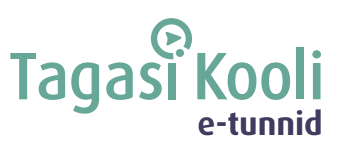 TUNNIKAVA #459Tunni teema:Keskkonnamõju hindamine - palju kisa, vähe villa?Külalisõpetaja:Kaupo Heinma, endine Kliimaministeeriumi asekantslerÕpilased:10.-12. klassTunni õpieesmärk:Õpilane teab, mis on keskkonnamõju hindamine, kuidas, miks ja millele seda tehakse ja milline on selle kasu. Seos RÕK-iga:Rohepädevus         45-minutilise tunni ülesehitus:                5 min                                                                 20 + 5 min                                                                       15 minettevalmistus ja häälestus                     ülekanne + küsimused külalisõpetajale                         õpilaste iseseisev töö klassis         45-minutilise tunni ülesehitus:                5 min                                                                 20 + 5 min                                                                       15 minettevalmistus ja häälestus                     ülekanne + küsimused külalisõpetajale                         õpilaste iseseisev töö klassisTunni teema taust:Suurte objektide planeerimisel või infrastruktuuri kavandamisel ei saa lähtuda oma suvast, sest mõlema tegevusega kaasneb keskkonnale mingit sorti mõju. Selleks, et olulist keskkonnamõju tekkimist ära hoida, on vaja eelnevalt tegeleda keskkonnamõju hindamisega. Selles e-tunnis on külas endine Kliimaministeeriumi asekantsler Kaupo Heinma, kes selgitab, mis on keskkonnamõju hindamine, miks ja kuidas seda tehakse ja kuidas see sarnaneb reisi planeerimisega. Häälestus:Arutlege paarilisega erinevate energiatootmise võimaluste üle. Milline energiatootmine on keskkonnale parem? Millisel on väiksem keskkonnamõju? Õpilaste iseseisevtöö:Enne arutelu on soovitav töötada läbi Tori valla põhjaosa eriplaneeringu asukoha eelvaliku lähteseisukohad ja keskkonnamõju strateegilise hindamise (KSH) programm. Kogu programmi läbi lugema ei pea, eesmärk on saada sellest ettekujutus, mida see käsitleb (mõjuvaldkonnad) ja milliseid mõjuvaldkondi käsitletakse ja hinnatakse. Soovitav on läbi vaadata sissejuhatus ja ptk 2.5. Dokumendile pääseb ligi siit: https://drive.google.com/file/d/1ax8kBBlZLNrsEckgZHEqwWUw8jpGZVxV/view?usp=sharingArutelu on võimalik läbi viia ka ilma eelmaterjale lugemata.Arutelu “Maismaa tuulepargi mõju hindamine”Arutelu tööjuhend: Rühmade moodustamine:a. Moodustage 5-6-liikmelised rühmad.b. Iga rühma liikmed valivad või määravad järgmised rollid, näiteks:2 arendajat: nende ülesanne on tutvustada ja kaitsta tuulepargi rajamise vajalikkust.4 kohalikku elanikku: nende ülesanne on esitada küsimusi ja muresid keskkonnamõjude kohta, sealhulgas müra, linnustik, nahkhiired jne. Mõned neist toetavad tuulepargi rajamist, mõned on tuulepargi rajamise vastu.Arutelu ettevalmistus:a. Arendajad valmistavad ette argumendid tuulepargi vajalikkusest, taastuvenergeetika eesmärkidest, kliimamuutuste mõju vähendamisest ja kaasnevatest mõjudest (nii positiivsetest kui negatiivsetest).b. Kohalikud elanikud valmistavad ette küsimused ja mured seoses keskkonnamõjudega.Avalik arutelu:a. Arutelu alustavad arendajad, kes tutvustavad oma seisukohti ja argumente.b. Seejärel saavad kohalikud elanikud esitada küsimusi ja väljendada oma muresid.c. Arendajad vastavad küsimustele ja püüavad selgitada, kuidas nad kavatsevad keskkonnamõjusid leevendada.d. Kohalikud elanikud, kes toetavad tuulepargi rajamist, saavad jagada oma seisukohti.e. Arutelu lõpeb kokkuvõtva avaldusega mõlema poole seisukohtadest.Võimalikud lisamaterjalid: Tori valla põhjaosa eriplaneeringu keskkonnamõju strateegilise hindamiseESIMESE ETAPI ARUANNE: https://drive.google.com/file/d/18lJizfDlCQcacJU-nlQeAgzrp6LAhjQ_/view?usp=sharingTori valla põhjaosa tuuleenergeetika eelvaliku joonis: https://drive.google.com/file/d/1vYwy0v7FnSJO_Ll1zHbwPuENFJwuKwRw/view?usp=sharing